1. Сваке две дужи које имају једнаке дужине јесу подударне, без обзира на њихов положај у равни.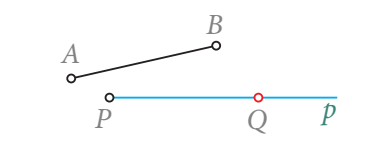 тачнонетачно2. Одредити које од наведених тврдњи су тачне:Два торугла су подударна ако им одговарајуће странице нису подударнеУглови који имају једнаке величине називамо подударним угловимаДобијена два троугла имају подударне све три странице3. Одредити да ли су троуглови са слике подударни.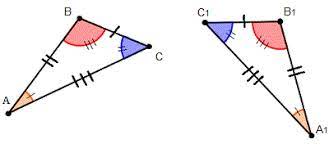 неда4. Одредити да ли су троуглови са слике подударни.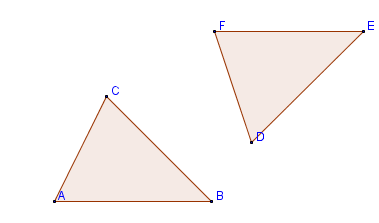 дане5. Троуглови на сликама су подударни.Одредити мере углова.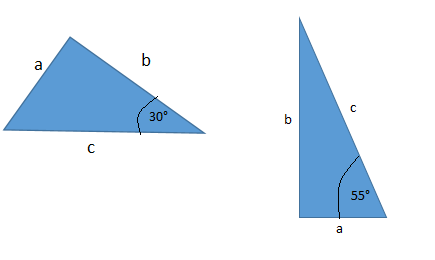 α=30°, β=95°, γ=55°α=95°, β=55°, γ=30°α=55°, β=30°, γ=95°α=30°, β=55°, γ=95°6. Троуглови на сликама су подударни.Одредити непознате елементе оба троугла на сликама.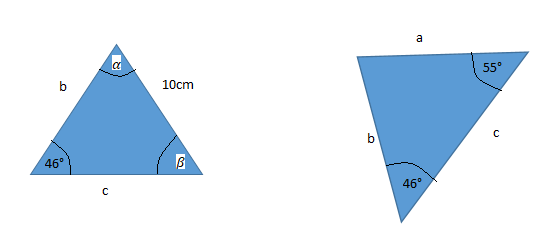 а=10cm, β=55°, γ=79°а=20cm, β=95°, γ=55°а=10cm, β=25°, γ=35°а=15cm, β=55°, γ=79°7. Показати да дијагонала паралелограма дели паралелограм на два подударна троугла.Који теорему о подударности треба користити при томе?Да ли ову чињеницу можемо доказати на неки други начин?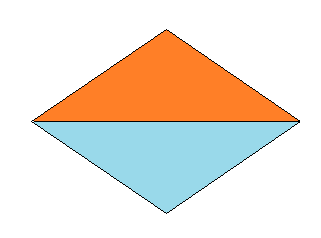 два троугла су подудрна ако су им све странице различитедва троугла су подударна ако су им подударне одговарајуће странице8. Одредити да ли су троуглови са слике подударни.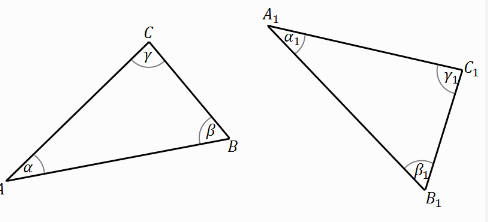 неда9. Одредити да ли су троуглови са слике подударни.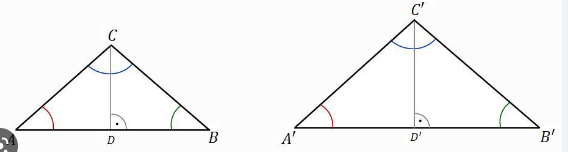 дане10. Одредити да ли су троуглови са слике подударни.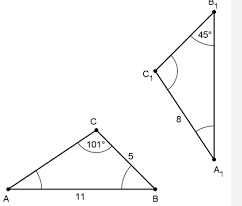 неда11. Одредити који од следећих парова троуглова није подударан.1.				2.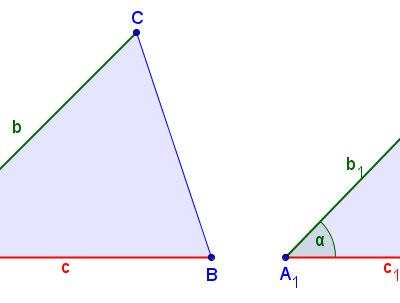 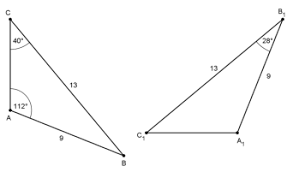 3.				4.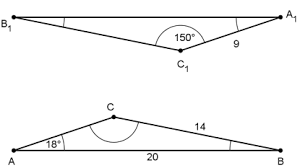 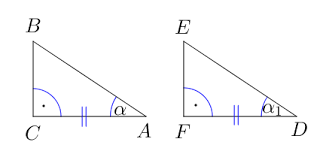 12. Одредити да ли су троуглови са слике подударни.дане13. Одредити да ли су троуглови са слике подударни.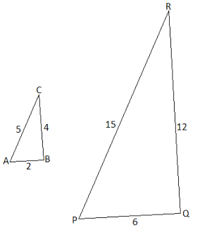 неда14. Одредити да ли су троуглови са слике подударни.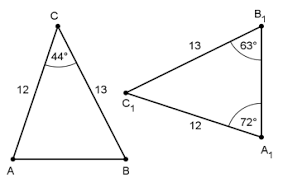 неда15. Одредити да ли су троуглови са слике подударни.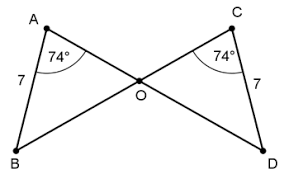 дане